Муниципальное бюджетное общеобразовательное учреждение«Петровская средняя общеобразовательная школаимени Петра Алексеевича Захарова»(МБОУ «Петровская СОШ им.П.А.Захарова»)238 324 Калининградская область, Гурьевский район, пос. Петрово, ул. Октябрьская, д. 2тел/факс (8-40151) 38-795e–mail: petrovoschool@mail.ru, сайт: http://school-petrovo.ru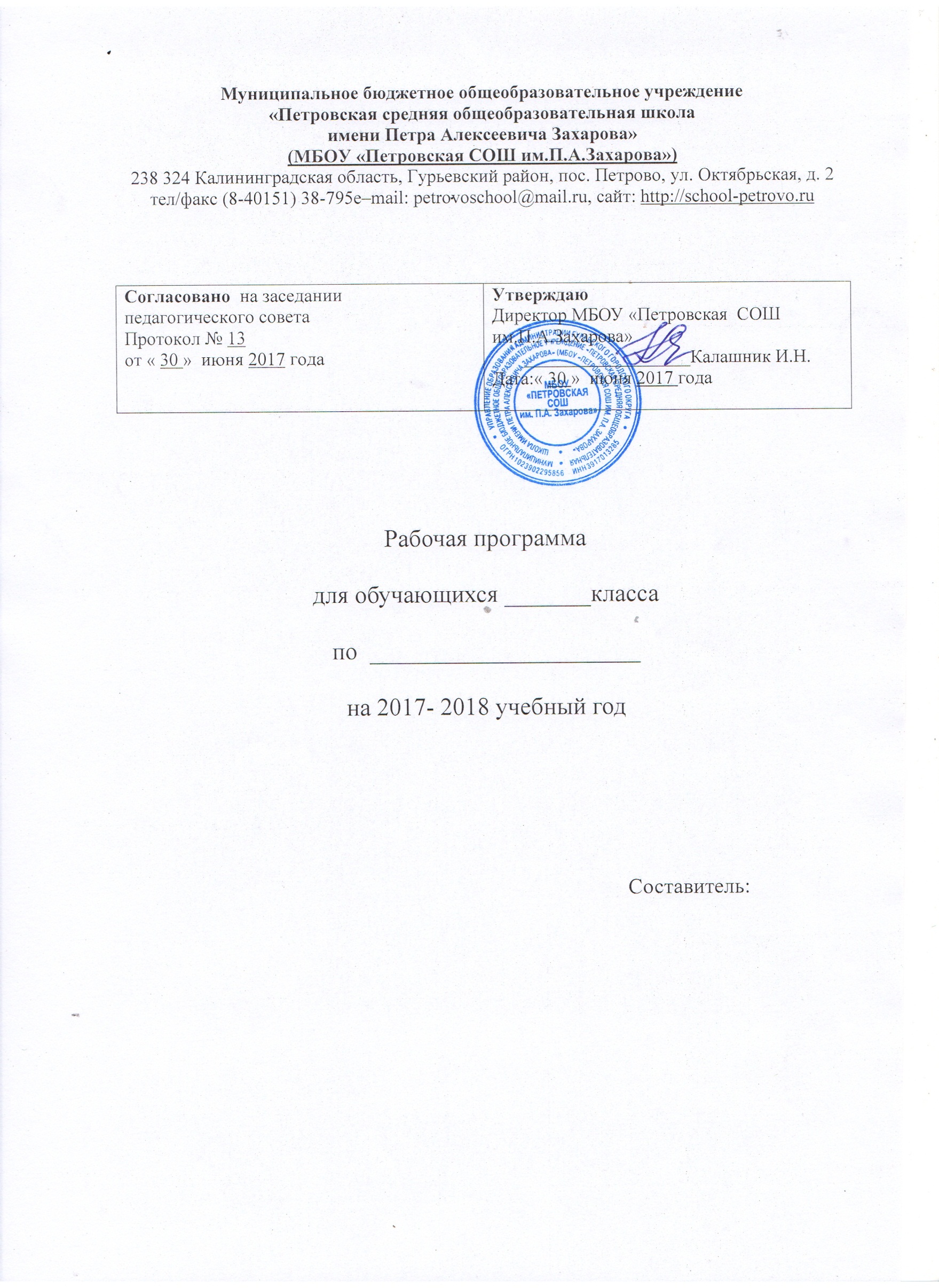 Рабочая программа для обучающихся _5_классапо  _географии__на 2017- 2018 учебный год                                                                                 Составитель:Шустров Алексей Николаевич1. Планируемые результатыЛичностными результатами обучения географии является формирование всесторонне образованной, инициативной и успешной личности, обладающей системой современных мировоззренческих взглядов, ценностных ориентаций, идейно-нравственных, культурных, гуманистических и эстетических принципов и норм поведения. Изучение географии в основной школе обусловливает достижение следующих результатов личностного развития:1) воспитание российской гражданской идентичности: патриотизма, уважения к Отечеству, прошлое и настоящее многонационального народа России; осознание своей этнической принадлежности, знание истории, языка, культуры своего народа, своего края, основ культурного наследия народов России и человечества; усвоение гуманистических, демократических и традиционных ценностей многонационального российского общества; воспитание чувства ответственности и долга перед Родиной;2) формирование ответственного отношения к учению, готовности и способности, обучающихся к саморазвитию и самообразованию на основе мотивации к обучению и познанию, осознанному выбору и построению дальнейшей индивидуальной траектории образования на базе ориентировки в мире профессий и профессиональных предпочтений, с учётом устойчивых познавательных интересов, а также на основе формирования уважительного отношения к труду, развития опыта участия в социально значимом труде;3) формирование целостного мировоззрения, соответствующего современному уровню развития науки и общественной практики, учитывающего социальное, культурное, языковое, духовное многообразие современного мира;4) формирование осознанного, уважительного и доброжелательного отношения к другому человеку, его мнению, мировоззрению, культуре, языку, вере, гражданской позиции, к истории, культуре, религии, традициям, языкам, ценностям народов России и народов мира; готовности и способности вести диалог с другими людьми и достигать в нём взаимопонимания;5) формирование коммуникативной компетентности в общении и сотрудничестве со сверстниками, детьми старшего и младшего возраста, взрослыми в процессе образовательной, общественно полезной, учебно-исследовательской, творческой и других видов деятельности;6) формирование основ экологической культуры, соответствующей современному уровню экологического мышления, развитие опыта экологически ориентированной рефлексивно-оценочной и практической деятельности в жизненных ситуациях.Метапредметными результатами освоения основной образовательной программы основного общего образования являются:1) умение самостоятельно определять цели своего обучения, ставить и формулировать для себя новые задачи в учёбе и познавательной деятельности, развивать мотивы и интересы своей познавательной деятельности;2) умение самостоятельно планировать пути достижения целей, в том числе альтернативные, осознанно выбирать наиболее эффективные способы решения учебных и познавательных задач;3) умение соотносить свои действия с планируемыми результатами, осуществлять контроль своей деятельности в процессе достижения результата, определять способы действий в рамках предложенных условий и требований, корректировать свои действия в соответствии с изменяющейся ситуацией;4) умение оценивать правильность выполнения учебной задачи, собственные возможности её решения;5) владение основами самоконтроля, самооценки, принятия решений и осуществления осознанного выбора в учебной и познавательной деятельности;6) умение определять понятия, создавать обобщения, устанавливать аналогии, классифицировать, самостоятельно выбирать основания и критерии для классификации, устанавливать причинно-следственные связи, строить логическое рассуждение, умозаключение (индуктивное, дедуктивное и по аналогии) и делать выводы;7) умение создавать, применять и преобразовывать знаки и символы, модели и схемы для решения учебных и познавательных задач;8) смысловое чтение;9) умение организовывать учебное сотрудничество и совместную деятельность с учителем и сверстниками; работать индивидуально и в группе: находить общее решение и разрешать конфликты на основе согласования позиций и учёта интересов; формулировать, аргументировать и отстаивать своё мнение;10) умение осознанно использовать речевые средства в соответствии с задачей коммуникации для выражения своих чувств, мыслей и потребностей; планирование и регуляция своей деятельности; владение устной и письменной речью, монологической контекстной речью;11) формирование и развитие компетентности в области использования информационно-коммуникационных технологий (далее ИКТ — компетенции);12) формирование и развитие экологического мышления, умение применять его в познавательной, коммуникативной, социальной практике и профессиональной ориентации.Основной процедурой итоговой оценки достижения метапредметных результатов является защита итогового индивидуального проекта.Дополнительным источником данных о достижении отдельных метапредметных результатов могут служить результаты выполнения проверочных работ (как правило, тематических) по всем предметам.В ходе текущей, тематической, промежуточной оценки может быть оценено достижение таких коммуникативных и регулятивных действий, которые трудно или нецелесообразно проверять в ходе стандартизированной итоговой проверочной работы, например уровень сформированности навыков сотрудничества или самоорганизации.Оценка достижения метапредметных результатов ведётся также в рамках системы промежуточной аттестации.Промежуточная  аттестация учащихся проводится в форме зачета в конце учебного года. Зачет получают учащиеся при условии освоения в полном объеме образовательной программы учебного предмета и при наличии годовой оценки не ниже удовлетворительной. Учащиеся, не получившие зачет, не освоившие в полном объеме образовательную программу учебного предмета на конец учебного года и имеющие неудовлетворительные годовые оценки считаются лицами, имеющими академическую задолженности.Предметными результатами освоения основной образовательной программы по географии являются:1. В познавательной сфере:-формирование первичных компетенций использования территориального подхода как основы географического мышления для осознания своего места в целостном, многообразном и быстро изменяющемся мире и адекватной ориентации в нём;- формирование представлений и основополагающих теоретических знаний о целостности и неоднородности Земли как планеты людей в пространстве и во времени, основных этапах её географического освоения, особенностях природы, жизни, культуры и хозяйственной деятельности людей, экологических проблемах на разных материках и в отдельных странах;- овладение элементарными практическими умениями использования приборов и инструментов для определения количественных и качественных характеристик компонентов географической среды, в том числе её экологических параметров;- овладение основами картографической грамотности и использования географической карты как одного из языков международного общения;2. В ценностно-ориентационной сфере:-формирование представлений о географии, её роли в освоении планеты человеком, о географических знаниях как компоненте научной картины мира, их необходимости для решения современных практических задач человечества и своей страны, в том числе задачи охраны окружающей среды и рационального природопользования- понимание личностной и социальной значимости  науки и геграфического образования;- знание норм и правил поведения в природе и соблюдения здорового образа жизни;- развитие чувства ответственности за сохранение природы.3. В сфере трудовой деятельности:- знание и соблюдение правил и техники безопасности работы в кабинете географии, на экскурсиях;- овладение основными навыками нахождения, использования и презентации географической информации;4. В сфере физической деятельности:- формирование умений и навыков использования разнообразных географических знаний в повседневной жизни для объяснения и оценки явлений и процессов, самостоятельного оценивания уровня безопасности окружающей среды, адаптации к условиям территории проживания, соблюдения мер безопасности в случае природных стихийных бедствий и техногенных катастроф;- формирование представлений об особенностях деятельности людей, ведущей к возникновению и развитию или решению экологических проблем на различных территориях и акваториях, умений и навыков безопасного и экологически целесообразного поведения в окружающей среде.2. Содержание учебного курсаСодержание внутрипредметного модуля «Мой край» - 10 часов.Проект « Богатства, отданные людям». Что такое экология. Природа в опасности!Охрана природы. Воздух и его охрана. Вода. Берегите воду! Что такое почва? Разнообразие растений. Охрана растений. Разнообразие животных. Проект  «Разнообразие природы родного края». Охрана животных. Экологическая безопасность. Проект «Экономика родного края».  3. Учебно-тематическое планирование4. Перечень учебно-методического обеспечения1. А.А.Летягин, И.В.Душина, В.Б.Пятунин,  Е.А.Таможняя. Программа. География 5-9 классы – М, Издательский центр «Вентана-Граф» 2012.           2. А.А.Летягин. География. Начальный курс: 5 класс: учебник для учащихся общеобразовательных учреждений – М, Издательский центр «Вентана-Граф» 2013.Учебно-методическое и материально-техническое обеспечение учебного процессаСписок литературы для ученика1) Летягин А.А. География: начальный курс: 5 класс: учебник для учащихсяобщеобразовательных учреждений. / под общ. ред. В.П. Дронова. – М. Вентана-Граф, 2012.Список литературы для педагога1. Федеральный компонент государственных образовательных стандартов основного общегообразования (утвержден приказом Минобрнауки от 05.03.2004г. № 1089). (Государственныйобразовательный стандарт)2. Летягин А.А. География: начальный курс: 5 класс: учебник для учащихсяобщеобразовательных учреждений. / под общ. ред. В.П. Дронова. – М. Вентана-Граф, 2012.Содержание раздела (темы)Содержание раздела (темы)Планируемые результаты изучения раздела (темы)Раздел «Географическое познание нашей планеты»Раздел «Географическое познание нашей планеты»Раздел «Географическое познание нашей планеты»Что изучает география? Методы географии и значение науки в жизни людей.Основные этапы познания поверхности планеты.Выдающиеся географические путешествия и открытияЧто изучает география? Методы географии и значение науки в жизни людей.Основные этапы познания поверхности планеты.Выдающиеся географические путешествия и открытияЗнать и объяснять существенные признаки понятий: «географический объект», «компас». Использовать понятия «географический объект», «компас» для решения учебных задач по наблюдению и построению моделей географических объектов, по визированию и определению направлений на стороны горизонта. Приводить примеры географических объектов своей местности, результатов выдающихся географических открытий и путешествий. Отбирать источники географической информации для определения высоты Солнца над горизонтом, для объяснения происхождения географических названий. Оценивать прогноз погоды, составленный по народным приметам. Применять изображения Земли из космоса для определения географических объектов и их состоянийРаздел «Земля как планета Солнечной системы»Раздел «Земля как планета Солнечной системы»Раздел «Земля как планета Солнечной системы»Возникновение Земли и её геологическая история.Форма, размеры, движение Земли. Влияние космоса на Землю и жизнь людей. Сравнение Земли с обликом других планет Солнечной системы. Объяснение географических следствий движения Земли вокруг Солнца и вращения Земли вокруг своей оси. Дни равноденствий и солнцестоянийВозникновение Земли и её геологическая история.Форма, размеры, движение Земли. Влияние космоса на Землю и жизнь людей. Сравнение Земли с обликом других планет Солнечной системы. Объяснение географических следствий движения Земли вокруг Солнца и вращения Земли вокруг своей оси. Дни равноденствий и солнцестоянийЗнать и объяснять существенные признаки понятий: «глобус», «земная ось», «географический полюс», «экватор». Использовать понятия «глобус», «земная ось», «географический полюс», «экватор»для решения учебных задач по изучению географических следствий вращения Земли вокруг своей оси и движения Земли по около солнечной орбите. Устанавливать взаимосвязи между высотой Солнца, положением Земли на околосолнечной орбите и природными сезонами, временами года.Приводить примеры планет земной группы. Понимать причины фенологических явлений. Использовать приобретённые знания и умения для проведения фенологических наблюденийРаздел «Изображение земной поверхности»Раздел «Изображение земной поверхности»Раздел «Изображение земной поверхности»Тема «План местности»Изображение местности первыми людьми. Ориентирование на местности; определение направлений. Азимут. Способы определения расстояний на местности, их изображение на плане. Масштаб. Способы построения планов местности, маршрутная и полярная съёмки. Условные знаки. Абсолютная и относительная высота. Изображение на плане местности неровностей земной поверхности: горизонтали, отметки высот. Значение планов местности в практической деятельности человекаТема «План местности»Изображение местности первыми людьми. Ориентирование на местности; определение направлений. Азимут. Способы определения расстояний на местности, их изображение на плане. Масштаб. Способы построения планов местности, маршрутная и полярная съёмки. Условные знаки. Абсолютная и относительная высота. Изображение на плане местности неровностей земной поверхности: горизонтали, отметки высот. Значение планов местности в практической деятельности человекаЗнать и объяснять существенные признаки понятий: «план местности»,«азимут», «масштаб», «географическая карта», «абсолютная и относительная высота».Использовать понятия «план местности», «азимут», «масштаб», «географическая карта», «абсолютная и относительная высота» для решения учебных задач по ориентированию на местности, по проведению глазомерной съёмки местности, по составлению плана местности (маршрута), по определению относительных высот на местности и абсолютных высот по карте, почтению плана и карты.Устанавливать взаимосвязи между густотой горизонталей и крутизной скатов холмов. Выделять, описывать и объяснять существенные признаки плана, глобуса географических карт, их различия по содержанию, масштабу и способам картографического изображения.Определять по плану, по карте расстояния, направления, абсолютные и относительные высоты точек, географические координаты и местоположение географических объектов. Использовать приобретённые знания и умения для чтения карт различного содержания, для ориентирования на местности и проведения съёмок её участков. Проводить самостоятельный поиск географической информации о своей местности из разных источниковТема «Глобус и географическая карта - модели земной поверхности»Глобус - модель Земли. Изображение поверхности Земли на глобусе. Географическая карта. Градусная сетка на глобусе и карте (географические полюсы, меридианы и параллели, тропики и полярные круги). Географические координаты. Изображение на географических картах неровностей земной поверхности. Шкала высот и глубин. Географические карты как источник информации. Сходства и различия плана местности и географической карты. Значение карт в деятельности человека. Географические атласы. Аэрофотоснимки, снимки Земли из космосаТема «Глобус и географическая карта - модели земной поверхности»Глобус - модель Земли. Изображение поверхности Земли на глобусе. Географическая карта. Градусная сетка на глобусе и карте (географические полюсы, меридианы и параллели, тропики и полярные круги). Географические координаты. Изображение на географических картах неровностей земной поверхности. Шкала высот и глубин. Географические карты как источник информации. Сходства и различия плана местности и географической карты. Значение карт в деятельности человека. Географические атласы. Аэрофотоснимки, снимки Земли из космосаЗнать и объяснять существенные признаки понятий: «план местности»,«азимут», «масштаб», «географическая карта», «абсолютная и относительная высота».Использовать понятия «план местности», «азимут», «масштаб», «географическая карта», «абсолютная и относительная высота» для решения учебных задач по ориентированию на местности, по проведению глазомерной съёмки местности, по составлению плана местности (маршрута), по определению относительных высот на местности и абсолютных высот по карте, почтению плана и карты.Устанавливать взаимосвязи между густотой горизонталей и крутизной скатов холмов. Выделять, описывать и объяснять существенные признаки плана, глобуса географических карт, их различия по содержанию, масштабу и способам картографического изображения.Определять по плану, по карте расстояния, направления, абсолютные и относительные высоты точек, географические координаты и местоположение географических объектов. Использовать приобретённые знания и умения для чтения карт различного содержания, для ориентирования на местности и проведения съёмок её участков. Проводить самостоятельный поиск географической информации о своей местности из разных источниковРаздел «Геосферы Земли»Раздел «Геосферы Земли»Раздел «Геосферы Земли»Тема «Литосфера»Внутреннее строение Земли: ядро, мантия, земная кора. Литосфера - твёрдая оболочка Земли. Способы изучения земных глубин. Минералы и горные породы, слагающие земную кору, их использование человеком. Внутренние процессы, изменяющие земную поверхность. Землетрясения и извержения вулканов. Виды движения земной коры. Выветривание, результаты действия текучих вод, подземных вод, ветра, льда и антропогенной деятельности. Грозные природные явления в литосфере, правила поведения во время их активизации. Основные формы рельефа суши: равнины и горы, различия гор и равнин по высоте. Рельеф дна Мирового океана. Формы рельефа своей местности. Природные памятники литосферы. Особенности жизни, быта, занятий населения в горах на равнинах. Отражение особенностей окружающего человека рельефа в произведениях искусстваТема «Литосфера»Внутреннее строение Земли: ядро, мантия, земная кора. Литосфера - твёрдая оболочка Земли. Способы изучения земных глубин. Минералы и горные породы, слагающие земную кору, их использование человеком. Внутренние процессы, изменяющие земную поверхность. Землетрясения и извержения вулканов. Виды движения земной коры. Выветривание, результаты действия текучих вод, подземных вод, ветра, льда и антропогенной деятельности. Грозные природные явления в литосфере, правила поведения во время их активизации. Основные формы рельефа суши: равнины и горы, различия гор и равнин по высоте. Рельеф дна Мирового океана. Формы рельефа своей местности. Природные памятники литосферы. Особенности жизни, быта, занятий населения в горах на равнинах. Отражение особенностей окружающего человека рельефа в произведениях искусстваЗнать и объяснять существенные признаки понятий:«литосфера», «земная кора»,«рельеф», «горы», «равнины».Использовать понятия «литосфера», «земная кора», «рельеф», «горы», «равнины» для решения учебных задач по созданию модели внутреннего строения Земли, по определению на местности относительных высот точек земной поверхности. Устанавливать взаимосвязи между формами рельефа земной поверхности и внешними, внутренними географическими процессами. Приводить примеры форм рельефа суши и дна Мирового океана, стихийных природных бедствий в литосфере и возможных действий в чрезвычайных ситуациях.Отбирать источники географической информации для составления описаний форм рельефа, для объяснения происхождения географических названий гор и равнин. Выделять, описывать и объяснять существенные признаки вулканов, землетрясений, минералов и горных пород. Составлять описание гор и равнин, их географического положения. Использовать приобретённые знания и умения для чтения физических карт, для оценки интенсивности землетрясений.Проводить самостоятельный поиск географической информации о своей местности из разных источниковТема «Гидросфера»Гидросфера, её состав. Мировой круговорот воды. Мировой океан и его части. Моря, заливы, проливы. Суша в океане: острова и полуострова. Температура и солёность вод Мирового океана. Динамика вод: ветровые волны, цунами, течения (тёплые и холодные). Хозяйственное значение Мирового океана. Воды суши. Реки. Речная система, бассейн, водо-раздел. Речная долина и её части. Влияние рельефа на направление и характер течения рек. Пороги и водопады. Питание и режим рек. Озёра, происхождение озёрных котловин. Хозяйственное значение рек и озёр. Болота. Ледники, снеговая линия. Оледенение горное и покровное, многолетняя мерзлота. Ледники - источник пресной воды. Подземные воды, их происхождение, условия залегания и использование. Человек и гидросфера. Охрана вод от загрязнения. Природные памятники гидросферы. Виды водных транспортных средств. Отражение особенностей водных объектов в произведениях искусстваЗнать и объяснять существенные признаки понятий: «гидросфера», «океан», «море», «река», «озеро».Использовать понятия «гидросфера», «океан», «море», «река», «озеро» для решения учебных задач по созданию модели глобального океанического конвейера, по созданию модели родника, по определению положения бассейна реки и водораздела между речными бассейнами. Устанавливать взаимосвязи между формами рельефа земной поверхности и характером реки, составом горных пород и скоростью просачивания воды. Приводить примеры равнинных и горных рек, озёр по солёности озёрных вод и происхождению озёрных котловин, стихийных природных бедствий в гидросфере и возможных действий в чрезвычайных ситуациях. Отбирать источники географической информации для составления описаний океанов и рек, объяснения происхождения географических названий океанов, морей, рек и озёр. Выделять, описывать и объяснять существенные признаки воды. Составлять описание океанов и рек, их географического положения.Использовать приобретённые знания и умения для чтения физических карт, выделения частей Мирового океана, источников питания и режима реки.Проводить самостоятельный поиск географической информации о своей местности из разных источниковТема «Атмосфера»Атмосфера, её состав, строение, значение. Нагревание земной поверхности и воздуха. Температура воздуха. Особенности суточного хода температуры воздуха в зависимости от высоты солнца над горизонтом. Атмосферное давление. Ветер и причины его образования. Бризы, муссоны. Влажность воздуха. Туман. Облака. Атмосферные осадки. Погода, причины её изменений. Предсказание погоды, народные приметы. Климат. Распределение солнечного тепла и света по поверхности Земли в зависимости от географической широты. Зависимость климата от близости океана, высоты места, океанских течений, расположения горных хребтов. Человек и атмосфера. Охрана атмосферного воздуха. Погода и сезонные явления своей местности. Отражение особенностей атмосферных явлений в народном творчестве и фольклореЗнать и объяснять существенные признаки понятий: «атмосфера», «ветер», «атмосферные осадки», «погода», «климат».Использовать понятия «атмосфера», «ветер», «атмосферные осадки», «погода», «климат» для решения учебных задач по определению атмосферного давления, по созданию самодельных метеорологических измерителей, по определению суточной температуры воздуха, по определению условий образования тумана, по выявлению причин особенностей годового распределения осадков на Земле.Устанавливать взаимосвязи между характером подстилающей поверхности и температурой воздуха, между температурой воздуха и атмосферным давлением, между атмосферным давлением и скоростью ветра.Приводить примеры ветров различного направления, видов облаков, видов атмосферных осадков, редких явлений в атмосфере, стихийных природных бедствий в атмосфере и возможных действий в чрезвычайных ситуациях. Отбирать источники географической информации для составления описаний погоды, для объяснения причин разнообразия климата на Земле. Составлять описание результатов наблюдений фактической погоды и будущего состояния атмосферы. Определять по статистическим данным значения амплитуды температуры воздуха, характер годового хода атмосферных осадков, преобладающие направления ветра.Использовать приобретённые знания и умения для чтения карт погоды, для определения температуры и давления воздуха, направления и скорости ветра, видов облаков и атмосферных осадков, для определения относительной высоты по разности атмосферного давления.Проводить самостоятельный поиск географической информации о своей местности из разных источниковТема «Почвенный покров»Почва и её образование. Плодородие почвыЗнать и объяснять существенные признаки понятий: «почва», «почвенное плодородие», «биосфера», «природный комплекс».Использовать понятия «биосфера», «природно-территориальный комплекс» для решения учебных задач по определению механического состава почвы.Устанавливать взаимосвязи между природными условиями и особенностями растительного и животного мира тропического, умеренных, полярных поясов, океана. Приводить примеры почвенных организмов, типичных растений и животных различных районов Земли, стихийных природных бедствий в биосфере и возможных действий в чрезвычайных ситуациях. Отбирать источники географической информации для составления описаний животных и растений разных районов Земли и глубин океанов.Выделять, описывать и объяснять существенные признаки почвы, растений разных районов Земли. Составлять описание коллекции комнатных растений, животных морских глубин, экологической тропы.Использовать приобретённые знания и умения для чтения карт растительного и животного мира, для составления коллекции комнатных растений.Проводить самостоятельный поиск географической информации о своей местности из разных источниковТема «Биосфера»Биосфера, её границы. Гипотезы возникновения жизни на Земле. Разнообразие животных и растений, неравномерность их распространения на суше. Жизнь в океане. Приспособленность организмов к условиям существования. Взаимное влияние животных и растительных организмов. Охрана органического мира. Красная книгаЗнать и объяснять существенные признаки понятий: «почва», «почвенное плодородие», «биосфера», «природный комплекс».Использовать понятия «биосфера», «природно-территориальный комплекс» для решения учебных задач по определению механического состава почвы.Устанавливать взаимосвязи между природными условиями и особенностями растительного и животного мира тропического, умеренных, полярных поясов, океана. Приводить примеры почвенных организмов, типичных растений и животных различных районов Земли, стихийных природных бедствий в биосфере и возможных действий в чрезвычайных ситуациях. Отбирать источники географической информации для составления описаний животных и растений разных районов Земли и глубин океанов.Выделять, описывать и объяснять существенные признаки почвы, растений разных районов Земли. Составлять описание коллекции комнатных растений, животных морских глубин, экологической тропы.Использовать приобретённые знания и умения для чтения карт растительного и животного мира, для составления коллекции комнатных растений.Проводить самостоятельный поиск географической информации о своей местности из разных источниковТема «Географическая оболочка Земли»Взаимосвязь и взаимовлияние земных оболочек: литосферы, гидросферы, атмосферы, биосферы и почвенного покрова. Природные компоненты. Природно-территориальные комплексы. Географическая оболочка - самый большой природный комплекс. Состав и строение географической оболочки. Человек как часть географической оболочки. Происхождение и расселение человека на Земле. Расовый состав населения ЗемлиЗнать и объяснять существенные признаки понятий: «географическая оболочка», «природно-территориальный комплекс», «раса». Использовать понятия «географическая оболочка», «литосфера», «атмосфера», «гидросфера», «биосфера», «природно-хозяйственный комплекс», «раса» для решения учебных задач по выявлению характера взаимодействия геосфер, по определению представителей различных рас.Устанавливать взаимосвязи между оболочками Земли. Приводить примеры представителей различных рас.Составлять описание представителей различных рас.Отбирать источники географической информации для составления описаний состава и строения географической оболочки.Выделять, описывать и объяснять существенные признаки круговорота вещества в природе№ Тема урокаТип урокаВиды деятельностиВиды деятельностиВведение. Географическое познание нашей планеты (3ч)Введение. Географическое познание нашей планеты (3ч)Введение. Географическое познание нашей планеты (3ч)Введение. Географическое познание нашей планеты (3ч)Введение. Географическое познание нашей планеты (3ч)1.География — одна из наук о планете Земля.урок ознакомления с новым материалом;ИКИК2.Что изучает география. Географические объекты. На примере своей местности. комбинированный урок.РТРТ3.Наблюдения — метод географической науки.Практическая работа  №1  Наблюдение за изменением длины тени гномона.комбинированный урок.РТ, картаРТ, картаЗемля как планета Солнечной системы (5 ч)   Тема. Планета Земля (5ч)Земля как планета Солнечной системы (5 ч)   Тема. Планета Земля (5ч)Земля как планета Солнечной системы (5 ч)   Тема. Планета Земля (5ч)Земля как планета Солнечной системы (5 ч)   Тема. Планета Земля (5ч)Земля как планета Солнечной системы (5 ч)   Тема. Планета Земля (5ч)4Земля среди других планет Солнечной системы.урок ознакомления с новым материаломИКИК5Форма и размеры Земли.Пр.р №2.Измерение «земных окружностей», доказывающих, что глобус – модель Земли.комбинированный урок.РТРТ6-7Движение Земли по околосолнечной орбите.комбинированный урок.РТРТ8.Суточное вращение Земли.комбинированный урок.РТРТГеосферы Земли (26 ч)       Тема. Литосфера (8 ч)Геосферы Земли (26 ч)       Тема. Литосфера (8 ч)Геосферы Земли (26 ч)       Тема. Литосфера (8 ч)Геосферы Земли (26 ч)       Тема. Литосфера (8 ч)Геосферы Земли (26 ч)       Тема. Литосфера (8 ч)9.Слои «твёрдой» Земли.урок ознакомления с новым материаломПрактикаПрактика10.Вулканы Земли.Пр.р .№3. Создание модели Земли.комбинированный урок.РТРТ11-12Из чего состоит земная кора. Минералы и горные породы своей местности.комбинированный урок.ПрактикаПрактика13.Строение земной коры. Землетрясения.комбинированный урок.РТРТ14-15..Рельеф земной поверхностиПр.р.№4.Определение относительной высоты холма с использованием нивелира. (Андомская гряда)комбинированный урок.РТ, картаРТ, карта16.Человек и литосфера. Полезные ископаемые Калининградской областиурок обобщения и систематизации знанийИК, ТИК, ТТема. Атмосфера (4ч)Тема. Атмосфера (4ч)Тема. Атмосфера (4ч)Тема. Атмосфера (4ч)Тема. Атмосфера (4ч)17.Воздушная оболочка Земли.урок ознакомления с новым материаломурок ознакомления с новым материаломРТ18-19.Погода и метеорологические наблюдения.Практическая работа №5 Обработка результатов наблюдений за погодой в своей местностикомбинированный урок.комбинированный урок.РТ, дневник наблюдения20.Человек и атмосфера.урок обобщения и систематизации знанийурок обобщения и систематизации знанийИК21-22.Вода на Земле.Пр.р№6. Исследование свойств водыурок ознакомления с новым материаломурок ознакомления с новым материаломРТ23.Мировой океан — главная часть гидросферы. Практическая работа №7  Определение по картам географических объектов мира и своей местности.комбинированный урок.комбинированный урок.РТ24.Воды суши. Реки.Характеристика рек своей местностикомбинированный урок.комбинированный урок.РТ, карта25-26.Озёра. Вода в «земных кладовых»комбинированный урок.комбинированный урок.РТ27.Человек и гидросфера урок обобщения и систематизации знанийурок обобщения и систематизации знанийРТ28.Оболочка жизни.урок ознакомления с новым материаломурок ознакомления с новым материаломРТ, Т29.Жизнь в тропическом поясе.комбинированный урок.комбинированный урок.РТ30.Растительный и животный мир умеренных поясов Практическая работа №8 Описание типичных природных комплексов своей местности и оценка их изменений под влиянием хозяйственной деятельности человека.комбинированный урок.комбинированный урок.РТ31.Жизнь в полярных поясах и в океане.комбинированный урок.комбинированный урок.РТ32-33Природная среда. Охрана природы.комбинированный урок.комбинированный урок.РТ34.Повторение и обобщение раздела «Геосферы Земли».урок обобщения и систематизации знанийурок обобщения и систематизации знанийТ35Промежуточная аттестацияИК